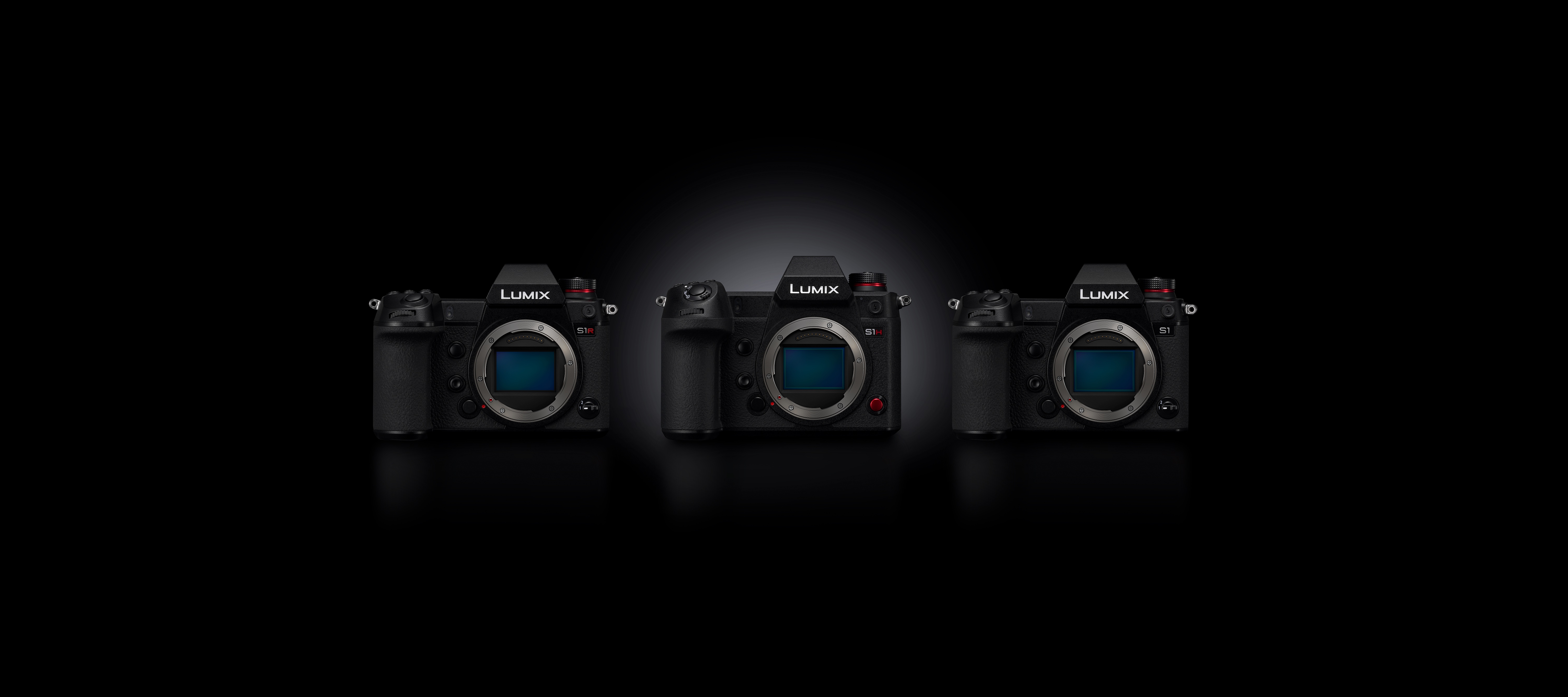 Panasonic baut Erfolgsserie LUMIX S weiter ausVideospezialist LUMIX S1H, Software-Upgrade für LUMIX S1 und zwei neue TelekonverterPRESSEINFORMATION
Nr.029/FY 2019, Juli 2019Im Überblick:LUMIX S1HVideoaufzeichnung mit 6K/24p (3:2 Seitenverhältnis) oder 5,9K/30p (16:9 Seitenverhältnis) und 10-Bit 60p 4K/C4K.Großer Dynamikbereich von 14+ Blendenstufen mit V-LogV-Log und V-Gamut kompatibel mit Cinema VariCam LookUnbegrenzte Videoaufnahmen unter der zertifizierten BetriebstemperaturSoftware-Upgrade DMW-SFU214+ Blendenstufen bei der V-Log-AufzeichnungInterne Videoaufzeichnung mit 4:2:2 10-Bit 4K MOV 30p/25p 4:2:2 10-Bit 4K 60p/50p HDMI Output V-Log und V-Gamut kompatibel mit Cinema VariCam LookLUT Display mit Custom FunktionTele-Konverter DMW-STC147 Linsen einschließlich 2 UHR (Ultra High Refractive Index Lens) Linsen in 4 GruppenTele-Konverter DMW-STC208 Linsen einschließlich 2 UHR (Ultra High Refractive Index Lens) Linsen in 4 GruppenDiesen Pressetext und die Pressefotos (downloadfähig mit 300 dpi) finden Sie im Internet unter www.panasonic.com/de/presseHamburg, Juli 2019 – Im Bereich Digital Imaging steht das Innovations Media Briefing im Vorfeld der IFA 2019 bei Panasonic ganz im Zeichen der gefeierten Vollformatserie LUMIX S. Nach dem die LUMIX S1 und S1R bereits zahlreiche Preise und Auszeichnungen seitens der Fachpresse erhalten haben, geht die Erfolgsgeschichte noch weiter: Mit der LUMIX S1H kündigte Panasonic eine speziell für Videoaufnahmen konzipierte Kamera mit revolutionärer Technik an. Hinzu kommen ein Software-Upgrade für die LUMIX S1 und zwei neue Telekonverter für die LUMIX S Serie. LUMIX S1H: Video in KinoqualitätDie LUMIX S1H ist eine spiegellose Vollformatkamera, die als weltweit erste digitale Wechselobjektiv-Systemkamera Videoaufnahmen in 6K/24p ermöglicht*1. Sie vereint die geballte Kompetenz von Panasonic im Bereich von klassischen Broadcast-Kameras im Gehäuse der LUMIX S Serie und schafft so eine perfekte Kombination aus Leistungsfähigkeit und flexibler Mobilität. Damit ermöglicht sie neue, kreative Aufnahmemöglichkeiten, die herkömmliche professionelle Kamerasysteme nicht leisten können.Die LUMIX S1H zeichnet sich aus durch eine 6K Auflösung in mehreren Formaten, reichhaltige Gradation und einen breiten Farbraum sowie die Möglichkeit für zuverlässige unbegrenzte Videoaufnahmen*2.LUMIX S1: Verbesserte Videoleistung mit neuem Software-Upgrade im Juli 2019 Auch Besitzer der LUMIX S1 werden zukünftig von verbesserten Videofunktionen profitieren können*1. So wird Panasonic im Juli dieses Jahres das Software-Upgrade DMW-SFU2 anbieten, das die exzellenten Bewegtbild-Fähigkeiten der Vollformatkamera noch erweitert. Die LUMIX S1 profitiert hier von der Entwicklung der LUMIX S1H und wird über das Upgrade künftig unter anderem auch in der Lage sein, die 14+ Blendenstufen bei der V-Log-Aufnahme zu nutzen. Damit erhalten Besitzer der LUMIX S1 dieses Feature noch bevor die LUMIX S1H im Herbst in den Handel kommt.Neue Tele-Konverter für die Telezoom-Objektive der LUMIX S SerieMit dem 1,4x Tele-Konverter DMW-STC14 und dem 2x Tele-Konverter DMW-STC20 kündigt Panasonic außerdem neue Tele-Konverter für die Telezoomobjektive der LUMIX S Serie an. Beide können an dem LUMIX S PRO 70-200mm F4 O.I.S. (S-R70200) genutzt werden und ermöglichen den Einsatz des Objektivs als Super-Teleobjektiv mit seinem erweiterten Zoombereich von maximal 400mm mit schnellem, hochpräzisem AF. Dank ihres robusten, staub- und spritzwassergeschützten* Designs können sie selbst bei rauen Bedingungen und bei Temperaturen von bis zu 10 Grad unter Null eingesetzt werden. Die beiden Tele-Konverter DMW-STC14 und DMW-STC20 sind für 549 bzw. 649 Euro (UVP) ab Juli 2019 erhältlich und werden auch mit dem neuen 70-200mm / F2.8 Objektiv kompatibel sein, das noch in diesem Jahr für die S Serie auf den Markt kommt.Vollformatige Erfolgsgeschichte: Die LUMIX S SerieDie Vollformat-Systemkameras LUMIX S1R und S1 haben sich in den vergangenen Monaten Test um Test an die Spitze des Wettbewerbs gesetzt. Die jüngste Erfolgsmeldung aus dem Mai 2019 stammt von den renommierten Bildanalyse-Spezialisten DxOMark, die die Bildergebnisse der LUMIX S1R im professionellen RAW-Format hinsichtlich Farbabstufung, Dynamikbereich und ISO-Empfindlichkeit untersucht haben.Das Urteil der Experten: „Der Sensor der S1R erreicht einen außergewöhnlichen DxOMark-Gesamtwert von 100, was eines der besten Ergebnisse ist, das wir unter allen Sensoren in unserer Datenbank gesehen haben.“Im Endergebnis ordnet DxOMark die LUMIX S1R mit einer Gesamtzahl von 100 Punkten für die Bildqualität auf Platz 3 seiner Bestenliste ein*3, noch vor den bisher führenden Vollformat-Kameras. Höher bewertet wurden nur zwei Mittelformat-Modelle. Ihr hervorragendes Ergebnis verdankt die S1R dem Gesamtpaket von hoher Auflösung, geringem Rauschen und der außergewöhnlicher Farbempfindlichkeit, vor allem bei höheren ISO-Werten.Auch die deutsche Fachpresse beurteilt die LUMIX S Serie außerordentlich positiv. Bei Colorfoto und Fotomagazin findet sich die S1R auf dem jeweils geteilten Platz 1 der Bestenliste aller Vollformatkameras wieder. Jeweils zweite Plätze gibt es bei Fototest und CHIP FotoVideo.* 3Wer sich von der besonders hohen Robustheit der S-Serie überzeugen möchte, kann dies auf Youtube tun. Panasonic hat die LUMIX S1 einem Extremtest unterzogen, bei dem sich die Kamera gegen verschieden Gewalten der Natur behaupten musste. Der Test wurde mit Bravour bestanden und das Resultat ist unter diesem Link anzuschauen. Ein zusätzliches Making-of-Video ist hier erhältlich. *1 Als digitale Wechselobjektiv-Systemkamera, Stand 31. Mai 2019 (USA). Nach Panasonic Informationen. *2 Die Aufnahmezeit variiert je nach Akku- und Speicherkartenkapazität. Wenn die Temperatur der Kamera über die angegebene Betriebstemperatur steigt, kann die Kamera die Videoaufzeichnung automatisch stoppen, um vor Hitzeschäden zu schützen. *3 Stand: Mai 2019Im Überblick:LUMIX S1R / S1Vollformat-Sensor mit effektiv 47 Megapixel Auflösung, High-Res.Shot bis 187 MP, ISO max. 25.600 (S1R)Vollformat-Sensor mit effektiv 24 Megapixel Auflösung, High-Res.Shot bis 96 MP, ISO max. 51.200 (S1)HDR-Video und optionale 4:2:2, 10 Bit und V-Log Aufzeichnung (S1)Leica L-BajonettanschlussMagnesiumgehäuse, staub- und spritzwasserfest, -10°CDual I.S. Bildstabilisierung, 5 AchsenEchtbild-OLED-Sucher 5,76 Mio. Pixel, 120 B/s8,1cm-Touchscreen-LCD-Monitor, 2,1 Mio. Pixel, 3fach schwenkbarDFD-Hybrid-Autofokussystem mit »Künstlicher Intelligenz« und Low-Light-Modus -6EV, AF-Zeit 0,08 smax. 9 B/sVideoaufzeichnung in 4K 60pHLG-Photo Modus6K-/4K-Foto-ModusDoppelter Speicherkarteneinschub (XQD, SD)USB-LadefunktionWiFi 2,4/5 GHz, Bluetooth 4.2Größe: 14,9x11,0x9,7cmGewicht: ca. 899g (nur Gehäuse)Diesen Pressetext und die Pressefotos (downloadfähig mit 300 dpi) finden Sie im Internet unter www.panasonic.com/de/corporate/presse.htmlDetaillierte technische Daten gibt es unter www.panasonic.de.Aktuelle Videos zu unseren LUMIX Systemkameras finden Sie auf Youtube unter:https://www.youtube.com/watch?v=XV5beZmE_pI&list=PL38D7A3980A7AD3F8Über Panasonic:Die Panasonic Corporation gehört zu den weltweit führenden Unternehmen in der Entwicklung und Produktion elektronischer Technologien und Lösungen für Kunden in den Geschäftsfeldern Consumer Electronics, Housing, Automotive und B2B Business. Im Jahr 2018 feierte der Konzern sein hundertjähriges Bestehen. Weltweit expandierend unterhält Panasonic inzwischen 591 Tochtergesellschaften und 88 Beteiligungsunternehmen. Im abgelaufenen Geschäftsjahr (Ende 31. März 2018) erzielte das Unternehmen einen konsolidierten Netto-Umsatz von 61,04 Milliarden EUR. Panasonic hat den Anspruch, durch Innovationen über die Grenzen der einzelnen Geschäftsfelder hinweg, Mehrwerte für den Alltag und die Umwelt seiner Kunden zu schaffen. Weitere Informationen über das Unternehmen sowie die Marke Panasonic finden Sie unter: http://www.panasonic.com/global, www.lumixgexperience.panasonic.de/ und www.experience.panasonic.de/.Weitere Informationen:Panasonic Deutschlandeine Division der Panasonic Marketing Europe GmbHWinsbergring 1522525 HamburgAnsprechpartner für Presseanfragen:
Michael Langbehn
Tel.: 040 / 8549-0 
E-Mail: presse.kontakt@eu.panasonic.com 